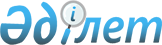 Қазақстан Республикасының Ұлттық Банкi Басқармасының "Екiншi деңгейдегi банктердiң, кредиттiк серiктестiктердiң және ипотекалық компаниялардың бас бухгалтерлік кітабын жасауға арналған Бухгалтерлік есептің толық есепшот жоспарын бекiту туралы" 2002 жылғы 30 шiлдедегi N 274 қаулысына өзгерiстер мен толықтырулар енгiзу туралы
					
			Күшін жойған
			
			
		
					Қазақстан Республикасы Ұлттық Банкі Басқармасының 2006 жылғы 5 маусымдағы N 49 Қаулысы. Қазақстан Республикасының Әділет министрлігінде 2006 жылғы 10 шілдеде тіркелді. Тіркеу N 4285. Күші жойылды - Қазақстан Республикасы Ұлттық Банкі Басқармасының 2010 жылғы 27 қыркүйектегі № 81 қаулысымен      Ескерту. Күші жойылды - ҚР Ұлттық Банкі Басқармасының 27.09.2010 № 81 (01.01.2011 бастап қолданысқа енгізіледі) қаулысымен.      "Қазақстан Республикасының кейбiр заң актiлерiне лицензиялау және шоғырландырылған қадағалау мәселелерi бойынша өзгерiстер мен толықтырулар енгiзу туралы" Қазақстан Республикасы  Заңының  қабылдануына байланысты, сондай-ақ екiншi деңгейдегi банктердегi және ипотекалық компаниялардағы бухгалтерлiк есептi жетiлдiру мақсатында Қазақстан Республикасы Ұлттық Банкiнiң Басқармасы  ҚАУЛЫ ЕТЕДI: 

      1. Қазақстан Республикасының Ұлттық Банкi Басқармасының "Екiншi деңгейдегi банктердiң, кредиттiк серiктестiктердiң және ипотекалық компаниялардың Бас бухгалтерлiк кiтабын жасауға арналған Бухгалтерлiк есептiң толық есепшот жоспарын бекiту туралы" 2002 жылғы 30 шiлдедегi N 274  қаулысына  (Нормативтiк құқықтық актiлердi мемлекеттiк тiркеу тiзiлiмiнде N 1972 тiркелген, Қазақстан Республикасы Ұлттық Банкiнiң "Қазақстан Ұлттық Банкiнiң Хабаршысы" және "Вестник Национального Банка Казахстана" ресми басылымдарында 2002 жылғы 23 қыркүйек - 20 қазанда жарияланған; Қазақстан Республикасының Ұлттық Банкi Басқармасының Нормативтiк құқықтық актiлердi мемлекеттiк тiркеу тiзiлiмiнде N 2516 тiркелген 2003 жылғы 1 қыркүйектегi  N 325  және Нормативтiк құқықтық актiлердi мемлекеттiк тiркеу тiзiлiмiнде N 3475 тiркелген 2005 жылғы 3 ақпандағы  N 22  қаулыларымен бекiтiлген өзгерiстерiмен және толықтыруларымен қоса) мынадай өзгерiстер мен толықтырулар енгiзiлсiн: 

      тақырыбындағы, кiрiспесiндегi және 1-тармағындағы ", кредиттiк серiктестiктердiң" деген сөздер алынып тасталсын; 

      көрсетiлген қаулымен бекiтiлген Екiншi деңгейдегi банктердiң, кредиттiк серiктестiктердiң және ипотекалық компаниялардың Бас бухгалтерлiк кiтабын жасауға арналған Бухгалтерлiк есептiң толық есепшот жоспарында: 

      жоғарғы оң жақ бұрышындағы "Екiншi деңгейдегi банктердiң Бас бухгалтерлiк кiтабын жасауға арналған Шоттары толық көрсетiлген бухгалтерлiк есептiң үлгi есепшот жоспарын бекiту туралы" деген сөздер алынып тасталсын; 

      тақырыбындағы және бұдан әрi мәтiн бойынша ", кредиттiк серiктестiктiң", ", кредиттiк серiктестiктердiң", ", кредиттiк серiктестiктердегi", ", кредиттiк серiктестiктер" деген сөздер алынып тасталсын; 

      1-тарауда: 

      6-тармақтың 3) тармақшасының үшiншi абзацындағы екiншi сөйлем алынып тасталсын; 

      2-тарауда: 

      1003 233 шоттан кейін мынадай шоттармен толықтырылсын: 

"1004 0 0 0  Кешкi кассадағы қолма-қол ақша 

1004 1 3 1  Кешкi кассадағы теңгедегi қолма-қол ақша 

1004 2 3 2  Кешкi кассадағы ЕАВ-ғы қолма-қол ақша 

1004 2 3 3  Кешкi кассадағы ВБТ-гi қолма-қол ақша"; 

      1054 000, 1204 000, 1259 000, 1319 000, 1329 000, 1428 000, 1876 000, 1877 000, 1878 000 және 2875 000 шоттардың атындағы "арнайы резервтер" деген сөздер "резервтер" деген сөзбен ауыстырылсын; 

      1264 143 шоттан кейiн мынадай шоттармен толықтырылсын: 

"1264  1 5 1   Банктiң немесе ипотекалық компанияның мiндеттемелерiн 

             қамтамасыз ету болып табылатын және басқа резидент 

             қаржылық ұйымдарда орналастырылған теңгедегi салым 

1264  1 5 2   Банктiң немесе ипотекалық компанияның мiндеттемелерiн 

             қамтамасыз ету болып табылатын және басқа резидент 

             қаржылық ұйымдарда орналастырылған ЕАВ-ғы салым 

1264  1 5 3   Банктiң немесе ипотекалық компанияның мiндеттемелерiн 

             қамтамасыз ету болып табылатын және басқа резидент 

             қаржылық ұйымдарда орналастырылған ВБТ-гi салым"; 

      1264 243 шоттан кейiн мынадай шоттармен толықтырылсын: 

"1264  2 5 1   Банктiң немесе ипотекалық компанияның мiндеттемелерiн 

             қамтамасыз ету болып табылатын және басқа резидент емес 

             қаржылық ұйымдарда орналастырылған теңгедегi салым 

1264  2 5 2   Банктiң немесе ипотекалық компанияның мiндеттемелерiн 

             қамтамасыз ету болып табылатын және басқа резидент емес 

             қаржылық ұйымдарда орналастырылған ЕАВ-ғы салым 

1264  2 5 3   Банктiң немесе ипотекалық компанияның мiндеттемелерiн 

             қамтамасыз ету болып табылатын және басқа резидент емес 

             қаржылық ұйымдарда орналастырылған ВБТ-гi салым"; 

      мынадай шоттар тобы мен шоттардың нөмiрлерi және аттары алынып тасталсын: 

"1460        Жалпы резервтер (провизиялар) 

1462 0 0 0  Банктік қызметке байланысты дебиторлық берешек бойынша 

           шығындарды жабуға арналған жалпы резервтер(провизиялар) 

1463 0 0 0  Банктік емес қызметке байланысты дебиторлық берешек 

           бойынша шығындарды жабуға арналған жалпы резервтер 

           (провизиялар) 

1464 0 0 0  Бағалы қағаздар бойынша  шығындарды жабуға арналған 

           жалпы резервтер (провизиялар) 

1465 0 0 0  Кредиттік қызметтен шығындарды жабуға арналған жалпы 

           резервтер (провизиялар) 

1467 0 0 0  Басқа банктерде орналастырылған салымдар бойынша 

           шығындарды жабуға арналған жалпы резервтер (провизиялар) 

1469 0 0 0  Басқа банктік қызметтен болған шығындарды жабуға 

           арналған жалпы резервтер (провизиялар)"; 

      1660 000 шоттың аты мынадай редакцияда жазылсын: 

      "Құрылатын (әзірленетін) материалдық емес активтер"; 

      1879 111 шоттан кейiн мынадай шоттармен толықтырылсын: 

"1879  1 1 2   ЕАВ-мен есептелген тұрақсыздық айыбы (айыппұл, 

             өсiмпұл) (Қазақстан Республикасының Үкiметi) 

1879  1 1 3   ВБТ-мен есептелген тұрақсыздық айыбы (айыппұл, 

             өсiмпұл) (Қазақстан Республикасының Yкiметi)"; 

      1879 131 шоттан кейiн мынадай шоттармен толықтырылсын: 

"1879  1 3 2   ЕАВ-мен есептелген тұрақсыздық айыбы (айыппұл, 

             өсiмпұл) (Қазақстан Республикасының Ұлттық Банкi) 

1879  1 3 3   ВБТ-мен есептелген тұрақсыздық айыбы (айыппұл, 

             өсiмпұл) (Қазақстан Республикасының Ұлттық Банкi)"; 

      1879 141 шоттан кейiн мынадай шоттармен толықтырылсын: 

"1879  1 4 2   ЕАВ-мен есептелген тұрақсыздық айыбы (айыппұл, 

             өсiмпұл) (резидент банктер) 

1879  1 4 3   ВБТ-мен есептелген тұрақсыздық айыбы (айыппұл, 

             өсiмпұл) (резидент банктер)"; 

      1879 151 шоттан кейiн мынадай шоттармен толықтырылсын: 

"1879  1 5 2   ЕАВ-мен есептелген тұрақсыздық айыбы (айыппұл, 

             өсiмпұл) (банк операцияларының жекелеген түрлерiн 

             жүзеге асыратын резидент ұйымдар) 

1879  1 5 3   ВБТ-мен есептелген тұрақсыздық айыбы (айыппұл, 

             өсiмпұл) (банк операцияларының жекелеген түрлерiн 

             жүзеге асыратын резидент ұйымдар); 

      1879 161 шоттан кейiн мынадай шоттармен толықтырылсын: 

"1879  1 6 2   ЕАВ-мен есептелген тұрақсыздық айыбы (айыппұл, 

             өсiмпұл) (мемлекеттiк қаржылық емес резидент ұйымдар) 

1879  1 6 3   ВБТ-мен есептелген тұрақсыздық айыбы (айыппұл, 

             өсiмпұл) (мемлекеттiк қаржылық емес резидент ұйымдар)"; 

      1879 171 шоттан кейiн мынадай шоттармен толықтырылсын: 

"1879  1 7 2   ЕАВ-мен есептелген тұрақсыздық айыбы (айыппұл, 

             өсiмпұл) (мемлекеттiк емес қаржылық емес резидент 

             ұйымдар) 

1879  1 7 3   ВБТ-мен есептелген тұрақсыздық айыбы (айыппұл, 

             өсiмпұл) (мемлекеттiк қаржылық емес резидент ұйымдар)"; 

      1879 181 шоттан кейiн мынадай шоттармен толықтырылсын: 

"1879  1 8 2   ЕАВ-мен есептелген тұрақсыздық айыбы (айыппұл, 

             өсiмпұл) (үй шаруашылығына қызмет көрсететiн 

             коммерциялық емес резидент ұйымдар) 

1879  1 8 3   ВБТ-мен есептелген тұрақсыздық айыбы (айыппұл, 

             өсiмпұл) (үй шаруашылығына қызмет көрсететiн 

             коммерциялық емес резидент ұйымдар)"; 

      1879 191 шоттан кейiн мынадай шоттармен толықтырылсын: 

"1879 1 9 2  ЕАВ-мен есептелген тұрақсыздық айыбы (айыппұл, өсiмпұл) 

            (резидент үй шаруашылықтары) 

1879 1 9 3   ВБТ-мен есептелген тұрақсыздық айыбы (айыппұл, өсiмпұл) 

            (резидент үй шаруашылықтары)"; 

      2125 243 шоттан кейiн мынадай шоттармен толықтырылсын: 

"2126 0 0 0  Басқа банктердiң тазартылған қымбат металдардағы 

            мерзiмдi салымдары 

2126 1 3 0   Қазақстан Республикасы Ұлттық Банкiнiң тазартылған 

            қымбат металдардағы мерзiмдi салымдары 

2126 1 4 0   Резидент банктердiң тазартылған қымбат металдардағы 

            мерзiмдi салымдары 

2126 2 4 0   Резидент емес банктердiң тазартылған қымбат 

            металдардағы мерзiмдi салымдары"; 

      2215 293 шоттан кейiн мынадай шоттармен толықтырылсын: 

"2216 0 0 0  Клиенттердiң тазартылған қымбат металдардағы мерзiмдi 

            салымдары 

2216 1 1 0   Қазақстан Республикасы Үкiметiнiң тазартылған қымбат 

            металдардағы мерзiмдi салымдары 

2216 1 5 0   Банк операцияларының жекелеген түрлерiн жүзеге асыратын 

            резидент ұйымдардың тазартылған қымбат металдардағы 

            мерзiмдi салымдары 

2216 1 6 0   Мемлекеттiк қаржылық емес резидент ұйымдардың 

            тазартылған қымбат металдардағы мерзiмдi салымдары 

2216 1 7 0   Мемлекеттiк емес қаржылық емес резидент ұйымдардың 

            тазартылған қымбат металдардағы мерзiмдi салымдары 

2216 1 8 0   Үй шаруашылығына қызмет көрсететiн коммерциялық емес 

            резидент ұйымдардың тазартылған қымбат металдардағы 

            мерзiмдi салымдары 

2216 1 9 0   Резидент үй шаруашылықтарының тазартылған қымбат 

            металдардағы мерзiмдi салымдары 

2216 2 1 0   Шет мемлекеттер Yкiметтерiнiң тазартылған қымбат 

            металдардағы мерзiмдi салымдары 

2216 2 2 0   Шет мемлекеттердiң жергiлiктi органдарының тазартылған 

            қымбат металдардағы мерзiмдi салымдары 

2216 2 5 0   Банк операцияларының жекелеген түрлерiн жүзеге асыратын 

            резидент емес ұйымдардың тазартылған қымбат 

            металдардағы мерзiмдi салымдары 

2216 2 6 0   Мемлекеттiк қаржылық емес резидент емес ұйымдардың 

            тазартылған қымбат металдардағы мерзiмдi салымдары 

2216 2 7 0   Мемлекеттiк емес қаржылық емес резидент емес 

            ұйымдардың тазартылған қымбат металдардағы мерзiмдi 

            салымдары 

2216 2 8 0   Үй шаруашылықтарына қызмет көрсететiн коммерциялық 

            емес резидент емес ұйымдардың тазартылған қымбат 

            металдардағы мерзiмдi салымдары 

2216 2 9 0   Резидент емес үй шаруашылықтарын тазартылған қымбат 

            металдардағы мерзiмдi салымдары"; 

      2237 193 шоттан кейiн мынадай шоттармен толықтырылсын: 

"2237 2 5 1  Жiберушiнiң Қазақстан Республикасының валюталық 

            заңнамасына сәйкес басқа қаржылық резидент емес 

            ұйымдардың пайдасына келiп түскен нұсқауларын сақтаудың 

            теңгедегi шоттары 

2237 2 5 2   Жiберушiнiң Қазақстан Республикасының валюталық 

            заңнамасына сәйкес басқа қаржылық резидент емес 

            ұйымдардың пайдасына келiп түскен нұсқауларын сақтаудың 

            ЕАВ-ғы шоттары 

2237 2 5 3   Жiберушiнiң Қазақстан Республикасының валюталық 

            заңнамасына сәйкес басқа қаржылық резидент емес 

            ұйымдардың пайдасына келiп түскен нұсқауларын сақтаудың 

            ВБТ-гi шоттары 

2237 2 7 1   Жiберушiнiң Қазақстан Республикасының валюталық 

            заңнамасына сәйкес басқа мемлекеттiк емес қаржылық емес 

            резидент емес ұйымдардың пайдасына келiп түскен 

            нұсқауларын сақтаудың теңгедегi шоттары 

2237 2 7 2   Жiберушiнiң Қазақстан Республикасының валюталық 

            заңнамасына сәйкес басқа мемлекеттiк емес қаржылық емес 

            резидент емес ұйымдардың пайдасына келiп түскен 

            нұсқауларын сақтаудың ЕАВ-ғы шоттары 

2237 2 7 3   Жiберушiнiң Қазақстан Республикасының валюталық 

            заңнамасына сәйкес басқа мемлекеттiк емес қаржылық емес 

            резидент емес ұйымдардың пайдасына келiп түскен 

            нұсқауларын сақтаудың ВБТ-гi шоттары 

2237 2 8 1   Жiберушiнiң Қазақстан Республикасының валюталық 

            заңнамасына сәйкес үй шаруашылықтарына қызмет көрсететiн 

            коммерциялық емес резидент емес ұйымдардың пайдасына 

            келiп түскен нұсқауларын сақтаудың теңгедегi шоттары 

2237 2 8 2   Жiберушiнiң Қазақстан Республикасының валюталық 

            заңнамасына сәйкес үй шаруашылықтарына қызмет 

            көрсететiн коммерциялық емес резидент емес ұйымдардың 

            пайдасына келiп түскен нұсқауларын сақтаудың ЕАВ-ғы 

            шоттары 

2237 2 8 3   Жiберушiнiң Қазақстан Республикасының валюталық 

            заңнамасына сәйкес үй шаруашылықтарына қызмет 

            көрсететiн коммерциялық емес резидент емес ұйымдардың 

            пайдасына келiп түскен нұсқауларын сақтаудың ВБТ-гi 

            шоттары"; 

      2405 141 шоттан кейiн мынадай шоттармен толықтырылсын: 

"2405 1 4 2   Резидент банктерден сатып алынған ЕАВ-ғы реттелген 

            облигациялар 

2405 1 4 3   Резидент банктерден сатып алынған ВБТ-гі реттелген 

            облигациялар"; 

      2405 151 шоттан кейiн мынадай шоттармен толықтырылсын: 

"2405 1 5 2   Банк операцияларының жекелеген түрлерiн жүзеге 

            асыратын резидент ұйымдардан сатып алынған ЕАВ-ғы 

            реттелген облигациялар 

2405 1 5 3   Банк операцияларының жекелеген түрлерiн жүзеге асыратын 

            резидент ұйымдардан сатып алынған ВБТ-гi реттелген 

            облигациялар"; 

      2405 161 шоттан кейiн мынадай шоттармен толықтырылсын: 

"2405 1 6 2   Мемлекеттiк қаржылық емес резидент ұйымдардан сатып 

            алынған ЕАВ-ғы реттелген облигациялар 

2405 1 6 3   Мемлекеттiк қаржылық емес резидент ұйымдардан сатып 

            алынған ВБТ-гi реттелген облигациялар"; 

      2405 171 шоттан кейiн мынадай шоттармен толықтырылсын: 

"2405 1 7 2   Мемлекеттiк емес қаржылық емес резидент ұйымдардан 

            сатып алынған ЕАВ-ғы реттелген облигациялар 

2405 1 7 3   Мемлекеттiк емес қаржылық емес резидент ұйымдардан 

            сатып алынған ВБТ-гi реттелген облигациялар"; 

      2405 181 шоттан кейiн мынадай шоттармен толықтырылсын: 

"2405 1 8 2   Yй шаруашылықтарына қызмет көрсететiн коммерциялық 

            емес резидент ұйымдардан сатып алынған ЕАВ-ғы реттелген 

            облигациялар 

2405 1 8 3   Үй шаруашылықтарына қызмет көрсететiн коммерциялық 

            емес резидент ұйымдардан сатып алынған ВБТ-гi реттелген 

            облигациялар"; 

      2405 191 шоттан кейiн мынадай шоттармен толықтырылсын: 

"2405 1 9 2   Резидент үй шаруашылықтарынан сатып алынған ЕАВ-ғы 

            реттелген облигациялар 

2405 1 9 3   Резидент үй шаруашылықтарынан сатып алынған ВБТ-гi 

            реттелген облигациялар"; 

      2406 141 шоттан кейiн мынадай шоттармен толықтырылсын: 

"2406 1 4 2   Резидент банктердегi ЕАВ-ғы реттелген облигациялар 

2406 1 4 3   Резидент банктердегi ВБТ-гi реттелген облигациялар"; 

      2406 151 шоттан кейiн мынадай шоттармен толықтырылсын: 

"2406 1 5 2   Банк операцияларының жекелеген түрлерiн жүзеге 

            асыратын резидент ұйымдардағы ЕАВ-ғы реттелген 

            облигациялар 

2406 1 5 3   Банк операцияларының жекелеген түрлерiн жүзеге асыратын 

            резидент ұйымдардағы ВБТ-гi реттелген облигациялар"; 

      2406 161 шоттан кейiн мынадай шоттармен толықтырылсын: 

"2406 1 6 2   Мемлекеттiк қаржылық емес резидент ұйымдардағы ЕАВ-ғы 

            реттелген облигациялар 

2406 1 6 3   Мемлекеттiк қаржылық емес резидент ұйымдардағы ВБТ-гi 

            реттелген облигациялар"; 

      2406 171 шоттан кейiн мынадай шоттармен толықтырылсын: 

"2406 1 7 2   Мемлекеттiк емес қаржылық емес резидент ұйымдардағы 

            ЕАВ-ғы реттелген облигациялар 

2406 1 7 3   Мемлекеттiк емес қаржылық емес резидент ұйымдардағы 

            ВБТ-гi реттелген облигациялар"; 

      2406 181 шоттан кейiн мынадай шоттармен толықтырылсын: 

"2406 1 8 2   Үй шаруашылықтарына қызмет көрсететiн коммерциялық 

            емес резидент ұйымдардағы ЕАВ-ғы реттелген облигациялар 

2406 1 8 3   Yй шаруашылықтарына қызмет көрсететiн коммерциялық 

            емес резидент ұйымдардағы ВБТ-гi реттелген 

            облигациялар"; 

      2406 191 шоттан кейiн мынадай шоттармен толықтырылсын: 

"2406 1 9 2   Резидент үй шаруашылықтарындағы ЕАВ-ғы реттелген 

            облигациялар 

2406 1 9 3   Резидент үй шаруашылықтарындағы ВБТ-гi реттелген 

            облигациялар"; 

      2406 293 шоттан кейiн мынадай шоттармен толықтырылсын: 

"2451 0 0 0   Мерзiмсiз қаржы құралдары 

2451 1 4 1   Резидент банктердегi теңгедегi мерзiмсiз қаржы 

            құралдары 

2451 1 4 2   Резидент банктердегi ЕАВ-ғы мерзiмсiз қаржы құралдары 

2451 1 4 3   Резидент банктердегi ВБТ-гi мерзiмсiз қаржы құралдары 

2451 1 5 1   Банк операцияларының жекелеген түрлерiн жүзеге асыратын 

            резидент ұйымдардағы теңгедегi мерзiмсiз қаржы құралдары 

2451 1 5 2   Банк операцияларының жекелеген түрлерiн жүзеге асыратын 

            резидент ұйымдардағы ЕАВ-ғы мерзiмсiз қаржы құралдары 

2451 1 5 3   Банк операцияларының жекелеген түрлерiн жүзеге асыратын 

            резидент ұйымдардағы ВБТ-гi мерзiмсiз қаржы құралдары 

2451 1 6 1   Мемлекеттiк қаржылық емес резидент ұйымдардағы 

            теңгедегi мерзiмсiз қаржы құралдары 

2451 1 6 2   Мемлекеттiк қаржылық емес резидент ұйымдардағы ЕАВ-ғы 

            мерзiмсiз қаржы құралдары 

2451 1 6 3   Мемлекеттiк қаржылық емес резидент ұйымдардағы ВБТ-гi 

            мерзiмсiз қаржы құралдары 

2451 1 7 1   Мемлекеттiк емес қаржылық емес резидент ұйымдардағы 

            теңгедегi мерзiмсiз қаржы құралдары 

2451 1 7 2   Мемлекеттiк емес қаржылық емес резидент ұйымдардағы 

            ЕАВ-ғы мерзiмсiз қаржы құралдары 

2451 1 7 3   Мемлекеттiк емес қаржылық емес резидент ұйымдардағы 

            ВБТ-гi мерзiмсiз қаржы құралдары 

2451 1 8 1   Үй шаруашылықтарына қызмет көрсететiн коммерциялық 

            емес резидент ұйымдардағы теңгедегi мерзiмсiз қаржы 

            құралдары 

2451 1 8 2   Yй шаруашылықтарына қызмет көрсететiн коммерциялық 

            емес резидент ұйымдардағы ЕАВ-ғы мерзiмсiз қаржы 

            құралдары 

2451 1 8 3   Үй шаруашылықтарына қызмет көрсететiн коммерциялық 

            емес резидент ұйымдардағы ВБТ-гi мерзiмсiз қаржы 

            құралдары 

2451 1 9 1   Резидент үй шаруашылықтарындағы теңгедегi мерзiмсiз 

            қаржы құралдары 

2451 1 9 2   Резидент үй шаруашылықтарындағы ЕАВ-ғы мерзiмсiз қаржы 

            құралдары 

2451 1 9 3   Резидент үй шаруашылықтарындағы ВБТ-гi мерзiмсiз қаржы 

            құралдары 

2451 2 3 1   Шетелдiк орталық банктердегi теңгедегi мерзiмсiз қаржы 

            құралдары 

2451 2 3 2   Шетелдiк орталық банктердегi ЕАВ-ғы мерзiмсiз қаржы 

            құралдары 

2451 2 3 3   Шетелдiк орталық банктердегi ВБТ-гi мерзiмсiз қаржы 

            құралдары 

2451 2 4 1   Резидент емес банктердегi теңгедегi мерзiмсiз қаржы 

            құралдары 

2451 2 4 2   Резидент емес банктердегi ЕАВ-ғы мерзiмсiз қаржы 

            құралдары 

2451 2 4 3   Резидент емес банктердегi ВБТ-гi мерзiмсiз қаржы 

            құралдары 

2451 2 5 1   Банк операцияларының жекелеген түрлерiн жүзеге 

            асыратын резидент емес ұйымдардағы теңгедегi мерзiмсiз 

            қаржы құралдары 

2451 2 5 2   Банк операцияларының жекелеген түрлерiн жүзеге асыратын 

            резидент емес ұйымдардағы ЕАВ-ғы мерзiмсiз қаржы 

            құралдары 

2451 2 5 3   Банк операцияларының жекелеген түрлерiн жүзеге асыратын 

            резидент емес ұйымдардағы ВБТ-гi мерзiмсiз қаржы 

            құралдары 

2451 2 6 1   Мемлекеттiк қаржылық емес резидент емес ұйымдардағы 

            теңгедегi мерзiмсiз қаржы құралдары 

2451 2 6 2   Мемлекеттiк қаржылық емес резидент емес ұйымдардағы 

            ЕАВ-ғы мерзiмсiз қаржы құралдары 

2451 2 6 3   Мемлекеттiк қаржылық емес резидент емес ұйымдардағы 

            ВБТ-гi мерзiмсiз қаржы құралдары 

2451 2 7 1   Мемлекеттiк емес қаржылық емес резидент емес 

            ұйымдардағы теңгедегi мерзiмсiз қаржы құралдары 

2451 2 7 2   Мемлекеттiк емес қаржылық емес резидент емес 

            ұйымдардағы ЕАВ-ғы мерзiмсiз қаржы құралдары 

2451 2 7 3   Мемлекеттiк емес қаржылық емес резидент емес 

            ұйымдардағы ВБТ-гi мерзiмсiз қаржы құралдары 

2451 2 8 1   Үй шаруашылықтарына қызмет көрсететiн коммерциялық 

            емес резидент емес ұйымдардағы теңгедегi мерзiмсiз қаржы 

            құралдары 

2451 2 8 2   Үй шаруашылықтарына қызмет көрсететiн коммерциялық 

            емес резидент емес ұйымдардағы ЕАВ-ғы мерзiмсiз қаржы 

            құралдары 

2451 2 8 3   Yй шаруашылықтарына қызмет көрсететiн коммерциялық 

            емес резидент емес ұйымдардағы ВБТ-гi мерзiмсiз қаржы 

            құралдары 

2451 2 9 1   Резидент емес үй шаруашылықтарындағы теңгедегi 

            мерзiмсiз қаржы құралдары 

2451 2 9 2   Резидент емес үй шаруашылықтарындағы ЕАВ-ғы мерзiмсiз 

            қаржы құралдары 

2451 2 9 3   Резидент емес үй шаруашылықтарындағы ВБТ-гi мерзiмсiз 

            қаржы құралдары"; 

      2755 293 шоттан кейiн мынадай шоттармен толықтырылсын: 

"2756 0 0 0   Реттелген облигациялар бойынша есептелген шығыстар 

2756 1 4 1   Резидент банктердегi теңгедегi реттелген облигациялар 

            бойынша есептелген шығыстар 

2756 1 4 2   Резидент банктердегi ЕАВ-ғы реттелген облигациялар 

            бойынша есептелген шығыстар 

2756 1 4 3   Резидент банктердегi ВБТ-гi реттелген облигациялар 

            бойынша есептелген шығыстар 

2756 1 5 1   Банк операцияларының жекелеген түрлерiн жүзеге асыратын 

            резидент ұйымдардағы теңгедегi реттелген облигациялар 

            бойынша есептелген шығыстар 

2756 1 5 2   Банк операцияларының жекелеген түрлерiн жүзеге асыратын 

            резидент ұйымдардағы ЕАВ-ғы реттелген облигациялар 

            бойынша есептелген шығыстар 

2756 1 5 3   Банк операцияларының жекелеген түрлерiн жүзеге асыратын 

            резидент ұйымдардағы ВБТ-гi реттелген облигациялар 

            бойынша есептелген шығыстар 

2756 1 6 1   Мемлекеттiк қаржылық емес резидент ұйымдардағы 

            теңгедегi реттелген облигациялар бойынша есептелген 

            шығыстар 

2756 1 6 2   Мемлекеттiк қаржылық емес резидент ұйымдардағы ЕАВ-ғы 

            реттелген облигациялар бойынша есептелген шығыстар 

2756 1 6 3   Мемлекеттiк қаржылық емес резидент ұйымдардағы ВБТ-гi 

            реттелген облигациялар бойынша есептелген шығыстар 

2756 1 7 1   Мемлекеттiк емес қаржылық емес резидент ұйымдардағы 

            теңгедегi реттелген облигациялар бойынша есептелген 

            шығыстар 

2756 1 7 2   Мемлекеттiк емес қаржылық емес резидент ұйымдардағы 

            ЕАВ-ғы реттелген облигациялар бойынша есептелген 

            шығыстар 

2756 1 7 3   Мемлекеттiк емес қаржылық емес резидент ұйымдардағы 

            ВБТ-гі реттелген облигациялар бойынша есептелген 

            шығыстар 

2756 1 8 1   Үй шаруашылықтарына қызмет көрсететiн коммерциялық 

            емес резидент ұйымдардағы теңгедегi реттелген 

            облигациялар бойынша есептелген шығыстар 

2756 1 8 2   Үй шаруашылықтарына қызмет көрсететiн коммерциялық 

            емес резидент ұйымдардағы ЕАВ-ғы реттелген облигациялар 

            бойынша есептелген шығыстар 

2756 1 8 3   Үй шаруашылықтарына қызмет көрсететiн коммерциялық 

            емес резидент ұйымдардағы ВБТ-гi реттелген облигациялар 

            бойынша есептелген шығыстар 

2756 1 9 1   Резидент үй шаруашылықтарындағы теңгедегi реттелген 

            облигациялар бойынша есептелген шығыстар 

2756 1 9 2   Резидент үй шаруашылықтарындағы ЕАВ-ғы реттелген 

            облигациялар бойынша есептелген шығыстар 

2756 1 9 3   Резидент үй шаруашылықтарындағы ВБТ-гi реттелген 

            облигациялар бойынша есептелген шығыстар 

2756 2 3 1   Шетелдiк орталық банктердегi теңгедегi реттелген 

            облигациялар бойынша есептелген шығыстар 

2756 2 3 2   Шетелдiк орталық банктердегi ЕАВ-ғы реттелген 

            облигациялар бойынша есептелген шығыстар 

2756 2 3 3   Шетелдiк орталық банктердегi ВБТ-гi реттелген 

            облигациялар бойынша есептелген шығыстар 

2756 2 4 1   Резидент емес банктердегi теңгедегi реттелген 

            облигациялар бойынша есептелген шығыстар 

2756 2 4 2   Резидент емес банктердегi ЕАВ-ғы реттелген облигациялар 

            бойынша есептелген шығыстар 

2756 2 4 3   Резидент емес банктердегi ВБТ-гi реттелген облигациялар 

            бойынша есептелген шығыстар 

2756 2 5 1   Банк операцияларының жекелеген түрлерiн жүзеге асыратын 

            резидент емес ұйымдардағы теңгедегi реттелген 

            облигациялар бойынша есептелген шығыстар 

2756 2 5 2   Банк операцияларының жекелеген түрлерiн жүзеге асыратын 

            резидент емес ұйымдардағы ЕАВ-ғы реттелген облигациялар 

            бойынша есептелген шығыстар 

2756 2 5 3   Банк операцияларының жекелеген түрлерiн жүзеге асыратын 

            резидент емес ұйымдардағы ВБТ-гi реттелген облигациялар 

            бойынша есептелген шығыстар 

2756 2 6 1   Мемлекеттiк қаржылық емес резидент емес ұйымдардағы 

            теңгедегi реттелген облигациялар бойынша есептелген 

            шығыстар 

2756 2 6 2   Мемлекеттiк қаржылық емес резидент емес ұйымдардағы 

            ЕАВ-ғы реттелген облигациялар бойынша есептелген 

            шығыстар 

2756 2 6 3   Мемлекеттiк қаржылық емес резидент емес ұйымдардағы 

            ВБТ-гi реттелген облигациялар бойынша есептелген 

            шығыстар 

2756 2 7 1   Мемлекеттiк емес қаржылық емес резидент емес 

            ұйымдардағы теңгедегi реттелген облигациялар бойынша 

            есептелген шығыстар 

2756 2 7 2   Мемлекеттiк емес қаржылық емес резидент емес 

            ұйымдардағы ЕАВ-ғы реттелген облигациялар бойынша 

            есептелген шығыстар 

2756 2 7 3   Мемлекеттiк емес қаржылық емес резидент емес 

            ұйымдардағы ВБТ-гi реттелген облигациялар бойынша 

            есептелген шығыстар 

2756 2 8 1   Үй шаруашылықтарына қызмет көрсететiн коммерциялық 

            емес резидент емес ұйымдардағы теңгедегi реттелген 

            облигациялар бойынша есептелген шығыстар 

2756 2 8 2   Үй шаруашылықтарына қызмет көрсететiн коммерциялық 

            емес резидент емес ұйымдардағы ЕАВ-ғы реттелген 

            облигациялар бойынша есептелген шығыстар 

2756 2 8 3   Yй шаруашылықтарына қызмет көрсететiн коммерциялық 

            емес резидент емес ұйымдардағы ВБТ-гi реттелген 

            облигациялар бойынша есептелген шығыстар 

2756 2 9 1   Резидент емес үй шаруашылықтарындағы теңгедегi 

            реттелген облигациялар бойынша есептелген шығыстар 

2756 2 9 2   Резидент емес үй шаруашылықтарындағы ЕАВ-ғы реттелген 

            облигациялар бойынша есептелген шығыстар 

2756 2 9 3   Резидент емес үй шаруашылықтарындағы ВБТ-гi реттелген 

            облигациялар бойынша есептелген шығыстар 

2757 0 0 0   Мерзiмсiз қаржы құралдары бойынша есептелген шығыстар 

2757 1 4 1   Резидент банктердегi теңгедегi мерзiмсiз қаржы 

            құралдары бойынша есептелген шығыстар 

2757 1 4 2   Резидент банктердегi ЕАВ-ғы мерзiмсiз қаржы құралдары 

            бойынша есептелген шығыстар 

2757 1 4 3   Резидент банктердегi ВБТ-гi мерзiмсiз қаржы құралдары 

            бойынша есептелген шығыстар 

2757 1 5 1   Банк операцияларының жекелеген түрлерiн жүзеге 

            асыратын резидент ұйымдардағы теңгедегi мерзiмсiз қаржы 

            құралдары бойынша есептелген шығыстар 

2757 1 5 2   Банк операцияларының жекелеген түрлерiн жүзеге 

            асыратын резидент ұйымдардағы ЕАВ-ғы мерзiмсiз қаржы 

            құралдары бойынша есептелген шығыстар 

2757 1 5 3   Банк операцияларының жекелеген түрлерiн жүзеге 

            асыратын резидент ұйымдардағы ВБТ-гi мерзiмсiз қаржы 

            құралдары бойынша есептелген шығыстар 

2757 1 6 1   Мемлекеттiк қаржылық емес резидент ұйымдардағы 

            теңгедегі мерзiмсiз қаржы құралдары бойынша есептелген 

            шығыстар 

2757 1 6 2   Мемлекеттiк қаржылық емес резидент ұйымдардағы ЕАВ-ғы 

            мерзiмсiз қаржы құралдары бойынша есептелген шығыстар 

2757 1 6 3   Мемлекеттiк қаржылық емес резидент ұйымдардағы ВБТ-гi 

            мерзiмсiз қаржы құралдары бойынша есептелген шығыстар 

2757 1 7 1   Мемлекеттiк емес қаржылық емес резидент ұйымдардағы 

            теңгедегi мерзiмсiз қаржы құралдары бойынша есептелген 

            шығыстар 

2757 1 7 2   Мемлекеттiк емес қаржылық емес резидент ұйымдардағы 

            ЕАВ-ғы мерзiмсiз қаржы құралдары бойынша есептелген 

            шығыстар 

2757 1 7 3   Мемлекеттiк емес қаржылық емес резидент ұйымдардағы 

            ВБТ-гi мерзiмсiз қаржы құралдары бойынша есептелген 

            шығыстар 

2757 1 8 1   Yй шаруашылықтарына қызмет көрсететiн коммерциялық 

            емес резидент емес ұйымдардағы теңгедегi мерзiмсiз қаржы 

            құралдары бойынша есептелген шығыстар 

2757 1 8 2   Үй шаруашылықтарына қызмет көрсететiн коммерциялық 

            емес резидент емес ұйымдардағы ЕАВ-ғы мерзiмсiз қаржы 

            құралдары бойынша есептелген шығыстар 

2757 1 8 3   Үй шаруашылықтарына қызмет көрсететiн коммерциялық 

            емес резидент емес ұйымдардағы ВБТ-гi мерзiмсiз қаржы 

            құралдары бойынша есептелген шығыстар 

2757 1 9 1   Резидент үй шаруашылықтарындағы теңгедегi мерзiмсiз 

            қаржы құралдары бойынша есептелген шығыстар 

2757 1 9 2   Резидент үй шаруашылықтарындағы ЕАВ-ғы мерзiмсiз 

            қаржы құралдары бойынша есептелген шығыстар 

2757 1 9 3   Резидент үй шаруашылықтарындағы ВБТ-гi мерзiмсiз 

            қаржы құралдары бойынша есептелген шығыстар 

2757 2 3 1   Шетелдiк орталық банктердегi теңгедегi мерзiмсiз қаржы 

            құралдары бойынша есептелген шығыстар 

2757 2 3 2   Шетелдiк орталық банктердегi ЕАВ-ғы мерзiмсiз қаржы 

            құралдары бойынша есептелген шығыстар 

2757 2 3 3   Шетелдiк орталық банктердегi ВБТ-гi мерзiмсiз қаржы 

            құралдары бойынша есептелген шығыстар 

2757 2 4 1   Резидент емес банктердегi теңгедегi мерзiмсiз қаржы 

            құралдары бойынша есептелген шығыстар 

2757 2 4 2   Резидент емес банктердегi ЕАВ-ғы мерзiмсiз қаржы 

            құралдары бойынша есептелген шығыстар 

2757 2 4 3   Резидент емес банктердегi ВБТ-гi мерзiмсiз қаржы 

            құралдары бойынша есептелген шығыстар 

2757 2 5 1   Банк операцияларының жекелеген түрлерiн жүзеге 

            асыратын резидент емес ұйымдардағы теңгедегі мерзiмсiз 

            қаржы құралдары бойынша есептелген шығыстар 

2757 2 5 2   Банк операцияларының жекелеген түрлерiн жүзеге 

            асыратын резидент емес ұйымдардағы ЕАВ-ғы мерзiмсiз 

            қаржы құралдары бойынша есептелген шығыстар 

2757 2 5 3   Банк операцияларының жекелеген түрлерiн жүзеге 

            асыратын резидент емес ұйымдардағы ВБТ-гi мерзiмсiз 

            қаржы құралдары бойынша есептелген шығыстар 

2757 2 6 1   Мемлекеттiк қаржылық емес резидент емес ұйымдардағы 

            теңгедегi мерзiмсiз қаржы құралдары бойынша есептелген 

            шығыстар 

2757 2 6 2   Мемлекеттiк қаржылық емес резидент емес ұйымдардағы 

            ЕАВ-ғы мерзiмсiз қаржы құралдары бойынша есептелген 

            шығыстар 

2757 2 6 3   Мемлекеттiк қаржылық емес резидент емес ұйымдардағы 

            ВБТ-гi мерзiмсiз қаржы құралдары бойынша есептелген 

            шығыстар 

2757 2 7 1   Мемлекеттiк емес қаржылық емес резидент емес 

            ұйымдардағы теңгедегi мерзiмсiз қаржы құралдары 

            бойынша есептелген шығыстар 

2757 2 7 2   Мемлекеттiк емес қаржылық емес резидент емес 

            ұйымдардағы ЕАВ-ғы мерзiмсiз қаржы құралдары бойынша 

            есептелген шығыстар 

2757 2 7 3   Мемлекеттiк емес қаржылық емес резидент емес 

            ұйымдардағы ВБТ-гi мерзiмсiз қаржы құралдары бойынша 

            есептелген шығыстар 

2757 2 8 1   Үй шаруашылықтарына қызмет көрсететiн коммерциялық 

            емес резидент емес ұйымдардағы теңгедегi мерзiмсiз қаржы 

            құралдары бойынша есептелген шығыстар 

2757 2 8 2   Үй шаруашылықтарына қызмет көрсететiн коммерциялық 

            емес резидент емес ұйымдардағы ЕАВ-ғы мерзiмсiз қаржы 

            құралдары бойынша есептелген шығыстар 

2757 2 8 3   Yй шаруашылықтарына қызмет көрсететiн коммерциялық 

            емес резидент емес ұйымдардағы ВБТ-гi мерзiмсiз қаржы 

            құралдары бойынша есептелген шығыстар 

2757 2 9 1   Резидент емес үй шаруашылықтарындағы теңгедегi 

            мерзiмсiз қаржы құралдары бойынша есептелген шығыстар 

2757 2 9 2   Резидент емес үй шаруашылықтарындағы ЕАВ-ғы мерзiмсiз 

            қаржы құралдары бойынша есептелген шығыстар 

2757 2 9 3   Резидент емес үй шаруашылықтарындағы ВБТ-гi мерзiмсiз 

            қаржы құралдары бойынша есептелген шығыстар"; 

      2770 000 шоттан кейiн мынадай шотпен толықтырылсын: 

"2770 1 5 1   Банк операцияларының жекелеген түрлерiн жүзеге 

            асыратын резидент ұйымдармен теңгедегi 

            әкiмшiлiк-шаруашылық қызмет бойынша есептелген 

            шығыстар"; 

      2874 000 "Шартты мiндеттемелер бойынша зияндарды жабуға арналған жалпы резервтер (провизиялар)" шоттың нөмiрi және аты алынып тасталсын; 

      3120 000 "Кредиттiк серiктестiкке қатысушылардың қосымша жарналары" шоттың нөмiрi және аты алынып тасталсын; 

      3101 000 шоттан кейiн мынадай шоттар тобымен және шотпен толықтырылсын: 

"3200        Жалпы банктiк тәуекелдерге арналған резервтер 

            (провизиялар) 

3200 0 0 0   Жалпы банктiк тәуекелдерге арналған резервтер 

            (провизиялар)"; 

      4709 000 шоттың атауындағы "және сату үшiн қолда бар" деген сөздер алынып тасталсын; 

      5215 000 шоттан кейiн мынадай шотпен толықтырылсын: 

"5216 0 0 0   Клиенттердiң тазартылған қымбат металдардағы мерзiмдi 

            салымдары бойынша сыйақы төлеуге байланысты шығыстар"; 

      5406 000 шоттан кейiн мынадай шотпен толықтырылсын: 

"5407 0 0 0   Мерзiмсiз қаржы құралдары бойынша сыйақы төлеуге 

            байланысты шығыстар"; 

      5451 000, 5452 000, 5453 000, 5455 000, 5457 000, 5459 000, 5464 000, 5465 000 және 5466 000 шоттарының атындағы "арнайы" деген сөз алып тасталсын; 

      5454 000 "Басқа банктерге орналастырылған салымдар бойынша жалпы резервтерге (провизияларға) ақша бөлу" шоттың нөмiрi және аты алынып тасталсын; 

      5456 000 "Басқа банктерге орналастырылған салымдар бойынша жалпы резервтерге (провизияларға) ақша бөлу" шоттың нөмiрi және аты алынып тасталсын; 

      5458 000 "Өзге банктiк қызмет шығындарын жабуға арналған жалпы резервтерге (провизияларға) ақша бөлу" шоттың нөмiрi және аты алынып тасталсын; 

      мынадай шоттардың нөмiрi және аты алынып тасталсын: 

"5460 0 0 0   Банк қызметiмен байланысты дебиторлық берешек бойынша 

            жалпы резервтерге (провизияларға) ақша бөлу 

5461 0 0 0   Банктiк емес қызметпен байланысты дебиторлық берешек 

            бойынша жалпы резервтерге (провизияларға) ақша бөлу 

5462 0 0 0   Шартты мiндеттемелер бойынша арнайы резервтерге 

            (провизияларға) ақша бөлу 

5463 0 0 0   Бағалы қағаздар бойынша жалпы резервтерге 

            (провизияларға) ақша бөлу"; 

      5709 000 шоттың атындағы "және сату үшiн қолда бар" деген сөздер алынып тасталсын; 

      5721 000 шоттан кейін мынадай шотпен толықтырылсын: 

"5722 0 0 0   Әлеуметтік аударымдар"; 

      5853 000 шоттан кейiн мынадай шотпен толықтырылсын: 

"5854 0 0 0   Тауар-материалдық қорларды сатудан шығыстар"; 

      6125 000 шоттың аты мынадай редакцияда жазылсын: 

      "Болашақта берiлетiн қайтарып алынбайтын заемдар бойынша шартты талаптар"; 

      6125 000 шоттан кейiн мынадай шотпен толықтырылсын: 

"6126 0 0 0   Болашақта берiлетiн қайтарып алынбайтын заемдар 

            бойынша шартты талаптар"; 

      6175 000 шоттан кейiн мынадай шотпен толықтырылсын: 

6177 0 0 0   Берiлетiн заемдар бойынша шартты талаптар"; 

      6625 000 шоттың аты мынадай редакцияда жазылсын: 

      "Болашақта берiлетiн қайтарып алынбайтын заемдар бойынша шартты мiндеттемелер"; 

      6625 000 шоттан кейiн мынадай шотпен толықтырылсын: 

"6626 0 0 0   Болашақта берiлетiн қайтарып алынбайтын заемдар 

            бойынша шартты мiндеттемелер"; 

      6675 000 шоттан кейiн мынадай шотпен толықтырылсын: 

"6677 0 0 0   Берiлетiн заемдар бойынша шартты мiндеттемелер"; 

      мынадай шоттардың нөмiрi және аты алынып тасталсын: 

"6991 0 0 0   Фьючерс операциялары бойынша позиция 

6992 0 0 0   Форвард операциялары бойынша позиция 

6993 0 0 0   Опцион операциялары бойынша позиция 

6994 0 0 0   Спот операциялары бойынша позиция 

6995 0 0 0   Своп операциялары бойынша позиция"; 

      6996 000 шоттың аты мынадай редакцияда жазылсын: 

      "Басқа да активтермен мәмiлелер бойынша позиция"; 

      7110 000 және 7220 000 шоттардың атындағы "машиналар" деген сөз "үйлер, машиналар" деген сөздермен ауыстырылсын; 

      7500 шоттар тобының аты мынадай редакцияда жазылсын: 

      "Талап ету құқықтары сенiмгерлiк басқаруға қабылданған ипотекалық заемдар"; 

      мынадай шоттардың нөмiр және аты алынып тасталсын: 

"7510 0 0 0   Сенiмгерлiк басқарудағы ақша 

7520 0 0 0   Сенiмгерлiк басқарудағы бағалы қағаздар 

7530 0 0 0   Сенiмгерлiк басқарудағы тазартылған қымбат металдар 

7540 0 0 0   Сенiмгерлiк басқарудағы өзге активтер; 

      7543 000 шоттан кейiн мынадай шоттар тобымен және шоттармен толықтырылсын: 

"7544 0 0 0   Талап ету құқықтары сенiмгерлiк басқаруда қабылданған 

            ипотекалық заемдар бойынша мерзiмi өткен сыйақы 

7600         Клиенттердің сенімгерлік (инвестициялық) басқарудағы 

            активтерi 

7601 0 0 0   Ақша 

7602 0 0 0   Тазартылған қымбат металдар 

7603 0 0 0   Бағалы қағаздар 

7604 0 0 0   Орналастырылған салымдар 

7605 0 0 0   Капиталға инвестициялар 

7606 0 0 0   Материалдық емес активтер 

7607 0 0 0   Негiзгi құрал-жабдықтар 

7608 0 0 0   Басқа да активтер 

7609 0 0 0   Дивидендтер 

7610 0 0 0   Сыйақы 

7611 0 0 0   Басқа да талаптар 

7630 0 0 0   Сенiмгерлiк (инвестициялық) басқару бойынша операциялар 

            жөнiндегi мiндеттемелер 

7631 0 0 0   Ақы төлеуге шоттар 

7632 0 0 0   Басқа да мiндеттемелер 

7650 0 0 0   Капитал 

7651 0 0 0   Капитал 

7660 0 0 0   Сенiмгерлiк (инвестициялық) басқару бойынша операциялар 

            бойынша кiрiстер 

7661 0 0 0   Клиенттен активтердiң түсуi 

7662 0 0 0   Сыйақы түрiндегi кiрiстер 

7663 0 0 0   Активтердi сатып алу-сату бойынша кiрiстер 

7664 0 0 0   Активтердi әдiл құны бойынша қайта бағалаудан iске 

            асырылған кiрiстер 

7665 0 0 0   Бағамдық айырма бойынша iске асырылған кiрiстер 

7666 0 0 0   Активтердi әдiл құны бойынша қайта бағалаудан iске 

            асырылмаған кiрiстер 

7667 0 0 0   Бағамдық айырма бойынша iске асырылмаған кiрiстер 

7668 0 0 0   Басқа да кiрiстер 

7680 0 0 0   Сенiмгерлiк (инвестициялық) басқару бойынша операциялар 

            бойынша шығыстар 

7681 0 0 0   Клиенттiң активтерiн алу 

7682 0 0 0   Комиссиялық сыйақы төлеу жөнiндегi шығыстар 

7683 0 0 0   Активтердi сатып алу-сату бойынша шығыстар 

7684 0 0 0   Активтердi әдiл құны бойынша қайта бағалаудан iске 

            асырылған шығыстар 

7685 0 0 0   Бағамдық айырма бойынша iске асырылған шығыстар 

7686 0 0 0   Активтердi әдiл құны бойынша қайта бағалаудан iске 

            aсырылмаған шығыстар 

7687 0 0 0   Бағамдық айырма бойынша iске асырылмаған шығыстар 

7688 0 0 0   Басқа да шығыстар". 

      2. Осы қаулы 2006 жылғы 1 қыркүйектен бастап қолданысқа енгiзiледi. 

      3. Бухгалтерлiк есеп департаментi (Шалғымбаева H.T.): 

      1) Заң департаментiмен (Шәрiпов С.Б.} бiрлесiп осы қаулыны Қазақстан Республикасының Әдiлет министрлiгiнде мемлекеттiк тiркеуден өткiзу шараларын қабылдасын; 

      2) осы қаулы Қазақстан Республикасының Әдiлет министрлiгiнде мемлекеттiк тiркеуден өткен күннен баптап он күндiк мерзiмде оны Қазақстан Республикасының Ұлттық Банкi орталық аппаратының мүдделi бөлiмшелерiне, Қазақстан Республикасы Қаржы нарығы мен қаржы ұйымдарын реттеу және қадағалау агенттiгiне және Қазақстан Республикасының екiнші деңгейдегi банкiлерге жiберсiн. 

      4. Қазақстан Республикасы Ұлттық Банкiнiң аумақтық филиалдары осы қаулыны алған күннен бастап үш күндiк мерзiмде оны кредиттiк серiктестiктерге және ипотекалық компанияларға жiберсiн. 

      5. Екiншi деңгейдегi банктер және ипотекалық компаниялар 2006 жылғы 1 қазанға дейiнгi мерзiмде осы қаулыға сәйкес пайдаланылатын ақпарат жүйесiн пысықтау бойынша жұмысты жүргiзсiн және аяқтасын. 

      6. Осы қаулының орындалуын бақылау Қазақстан Республикасының Ұлттық Банкi Төрағасының орынбасары Б.Ш. Тәжiяқовқа жүктелсiн.       Ұлттық Банкі 

      Төрағасы 
					© 2012. Қазақстан Республикасы Әділет министрлігінің «Қазақстан Республикасының Заңнама және құқықтық ақпарат институты» ШЖҚ РМК
				